Czwartek  18.06.2020r.Temat: Jaka jest dzisiaj pogoda?Propozycje dla rodziców:Proponuję ćwiczenia oddechoweDziecko stoi na dywanie . Rodzic gra na bębenku (garnku) , mówi: Wyszliśmy na spacer i zaczął padać deszcz. Dziecko biega. Gdy rodzic przerywa grę, dziecko zatrzymuje się, bierze wdech i zdmuchuje z kropelki deszczu z włosów, pleców, twarzy rodzica. Bierze wdech i zdmuchuje kropelki, mówiąc: fffff, fffff, ffffff. Rodzic  mówi: Pojawiły się kałuże, wskakujemy w nie i podskakujemy, wołając(wdech –wydech): łał, łał,łał. Dziecko przeciąga się, rusza ramionami, prostuje się. Śpiewa, powtarzając za rodzicem coraz wyżej: plum, plum plum, kap, kap, kap, hop, hop, hop, prysk, prysk, prysk. Za drugim razem śpiewa to samo cichutko, głośniej i najgłośniej (ale nie krzyczy). Proponuję rozmowę na temat aktualnej pogody„Letnie opowieści – zwariowana pogoda” Małgorzata Szczęsna– Mamo, mogę iść z Kacprem i jego mamą na plac zabaw?– Aduniu, jest jeszcze bardzo wcześnie!– Ale oni już idą!– Dobrze, szykuj się! – Mama dzwoni do pani Edyty, aby wszystko uzgodnić. – Czekają na ciebie.– Mamo! Jaka jest pogoda? Jak się ubrać?– Wyjdź na chwilę na balkon i zobacz! Sama zadecyduj, co założysz.– Brr, ale zimno! Czy to na pewno lato?Za chwilę żegnam się z mamą ubrana w kurteczkę, cienką czapkę, apaszkę, długie spodnie i kryte buty. W ręku trzymam hulajnogę.– Pa, mamusiu!– Baw się dobrze!Macham do mamy stojącej na balkonie.– Kacper, ścigamy się!– No pewnie! – Mkniemy na placyk, zostawiając śmiejącą się panią Edytę. Ogródek dla dzieci, wszystkie zjeżdżalnie, huśtawki, karuzele skąpane są w słońcu. Po krótkiej zabawie jesteśmy spoceni.– Dzieci, musimy wrócić do domu! Przebierzemy się.Pędzimy z powrotem na hulajnogach. Kacper podśpiewuje: Gdy na podwórku mam hulajnogę, wszystko wyczarować mogę…I już jesteśmy pod domem.– Aduś! Czemu tak szybko wróciłaś? – pyta zdziwiona mama. – Jaka jesteś spocona!– Mamusiu, na placu jest bardzo gorąco, nie ma cienia. Muszę się przebrać.Za chwilę żegnam się z mamą ubrana w czapkę z daszkiem, sukienkę z krótkim rękawem, sandały. W ręku trzymam hulajnogę. Już za chwilę mkniemy z Kacprem, śmiejąc się i śpiewając:Kiedy dosiadam mej hulajnogi,głośno wołam, wszyscy z drogi!Mijam płoty, mijam drzewa,tylko wiatr mi w uszach śpiewa.Hulajnoga hulala…Już jesteśmy na placyku! Bawimy się świetnie ze spotkanymi dziećmi z przedszkola:robimy babki w piaskownicy, zjeżdżamy ze zjeżdżalni – kto szybciej, bujamy się nawzajem na huśtawkach. Długo bawimy się w drewnianym domku.Nagle słyszymy: plum, plum. To krople deszczu uderzają w dach.– Dzieci, wracamy! – woła mama Kacpra. I już za chwilę pędzimy z powrotem na hulajnogach, rozchlapując powstałe kałuże.Mama Kacpra zgadza się, więc idziemy szybko się przebrać.– Mamo! Pada deszcz, zmieniam ubranie – wołam od progu, a mama staje zdumiona.Za chwilę żegnam się z mamą ubrana w płaszcz przeciwdeszczowy, kalosze. W ręku trzymam parasolkę.Jaka to frajda tak skakać po kałużach! Ach, ten Kacper znów śpiewa, więc skaczemy w rytm piosenki:Biegać po kałużach to przyjemność dużachlapać się wesoło każde dziecko chce.Biegać po kałużach i po deszczach, burzach,pryskać wszystkim wkoło to zabawa jest…Tak wariujemy, że mimo płaszczy i kaloszy mamy mokre spodnie. Żegnam się z Kacprem i jego mamą.– Mamusiu, znów muszę się przebrać.– Dobrze, córeczko, już naszykowałam kombinezon, wełnianą czapkę i ocieplane buty – żartuje mama i śmiejemy się z tej zwariowanej pogody.Rodzic może zadać dziecku pytania: Jaka była pogoda, gdy rankiem Ada z Kacprem poszli na plac zabaw? Jak Ada wyszła ubrana? Dlaczego dzieci się przebrały? Co założyła Ada? Co zrobili, gdy padał deszcz? Dlaczego Ada znów musiała się przebrać? – Jest chłodny letni poranek, jak byś się ubrał?– Jest gorące letnie południe, jak byś się ubrał?– Pada ciepły letni deszczyk, jak byś się ubrał?Proponuję zabawę ruchową „Pogoda”Rodzic daje dziecku gazetę i woreczek foliowy. Dziecko kładzie je na podłodze. Dziecko reaguje na polecenia: pada deszczyk – cichutko uderza paluszkami o leżącą na podłodze gazetę; wieje wietrzyk – cichutko pociera palcami o woreczek; uwaga, błyskawica – zakrywa oczy rękami; wielki grzmot – mocno szeleści gazetą; wielki huk – mocno szeleści woreczkiem.Proponuję grę ruchową „ Na polach”Rodzic przykleja do dywanu taśmą dwustronną kartki A4 z naszkicowanymi przez siebie ( lub wydrukowanym) grubym flamastrem symbolami pogody (takimi jak w omawianym kalendarzu pogody: słońce, częściowe zachmurzenie, zachmurzenie, wiatr, burza, deszcz, śnieg, grad), i napisem START (naklejone kartkitworzą jeden duży prostokąt). Dziecko siada obok  naklejonych znaków. Dziecko staje na polu START i wykonuje polecenia rodzica, np. Stań na następujących polach: burza, deszcz, słońce, wiatr. Dziecko staje po kolei na wymienionych polach, starając się nie nadepnąć na linię. Utrudnienie: dziecko stoi na polu START i wykonuje polecenia, np. Połóż prawą rękę na polu „burza”, lewą – na polu „zachmurzenie”… . Zachęcam , aby wykonywać polecenia na zmianę z rodzicem.Proponuję wykonanie pracy plastycznej „Motyl z papierowego talerzyka”Materiały i przybory:papierowy talerzykfarby, pędzelek, podkładkapapierowe papilotki do babeczekklejpapier: biały, czarny, czerwonydziurkacz ozdobny w kształcie koła: duży i małynożyczkiWykonanie: Papierowy talerzyk malujemy dowolnie następnie pozostawiamy do wyschnięcia.Kolorowe, papierowe papilotki na babeczki składamy na pół i przyklejamy jako skrzydła motyla.   Dziurkaczem ozdobnym w kształcie koła wycinamy 4 małe czarne kółka oraz 2 białe większe kółka. Do tego wycinamy uśmiech oraz dwa długie czarne paski na czółka.                                                                                                                                                                                                       Przyklejamy buzię i oczka na talerzyk.                                                                                                                                                                     Następnie naklejamy czarne kółka na paski a następnie podklejamy je pod spód talerzyka. To będą czółka motyla.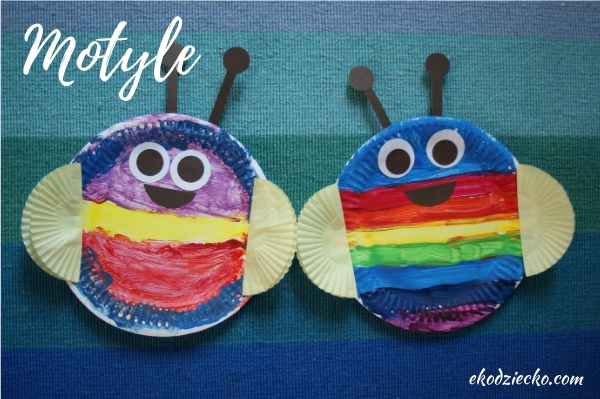 